DAN - die anderen Nachrichten 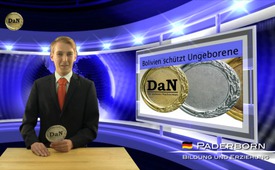 Bolivien: Verfassungsgericht verteidigt Schutz des ungeborenen Kindes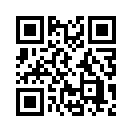 Es erreichte uns eine Siegermeldung aus Bolivien. Das Verfassungsgericht verteidigt nun den Schutz des ungeborenen Kindes. Feministische Kreise wollten mit einem Antrag erreichen, dass Abtreibung in Bolivien nicht mehr als strafbar gilt. Auch zwei UN-Komiteesbemühten sich im letzten Jahr um eine Lockerung der Abtreibungsgesetze. Dennoch haben die Verfassungsrichter...Es erreicht uns eine Siegermeldung aus Bolivien.
 Das Verfassungsgericht verteitigt nun den Schutz des ungeborenen Kindes.
Feministische Kreise wollten mit einem Antrag erreichen, dass Abtreibung in
Bolivien nicht mehr als strafbar gilt. Auch zwei UN-Komitees
bemühten sich im letzten Jahr um eine Lockerung der
Abtreibungsgesetze. Dennoch haben die Verfassungsrichter
den Antrag zurückgewiesen: Abtreibung auf Verlangen sollte niemals erlaubt werden.
Bravo bolivianische Richter! Das ist eine erfreuliche Nachricht, wenn Richter wieder Recht verschaffen. 
Setzen auch Sie sich wieder für das Leben ein.von af.Quellen:Infoblatt: Mammainfo Nr. 32, März/April 2014 http://www.n-tv.de/ticker/Bolivien-weist-Antrag-auf-Legalisierung-zurueck-article12273801.html| http://www.aktionleben.de/unsere-medien/friday-faxe/2014/Das könnte Sie auch interessieren:#Abtreibung - www.kla.tv/Abtreibung

#Bolivien - www.kla.tv/Bolivien

#DaN - Die anderen Nachrichten - www.kla.tv/DaNKla.TV – Die anderen Nachrichten ... frei – unabhängig – unzensiert ...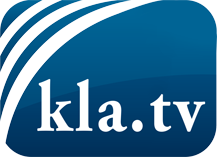 was die Medien nicht verschweigen sollten ...wenig Gehörtes vom Volk, für das Volk ...tägliche News ab 19:45 Uhr auf www.kla.tvDranbleiben lohnt sich!Kostenloses Abonnement mit wöchentlichen News per E-Mail erhalten Sie unter: www.kla.tv/aboSicherheitshinweis:Gegenstimmen werden leider immer weiter zensiert und unterdrückt. Solange wir nicht gemäß den Interessen und Ideologien der Systempresse berichten, müssen wir jederzeit damit rechnen, dass Vorwände gesucht werden, um Kla.TV zu sperren oder zu schaden.Vernetzen Sie sich darum heute noch internetunabhängig!
Klicken Sie hier: www.kla.tv/vernetzungLizenz:    Creative Commons-Lizenz mit Namensnennung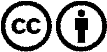 Verbreitung und Wiederaufbereitung ist mit Namensnennung erwünscht! Das Material darf jedoch nicht aus dem Kontext gerissen präsentiert werden. Mit öffentlichen Geldern (GEZ, Serafe, GIS, ...) finanzierte Institutionen ist die Verwendung ohne Rückfrage untersagt. Verstöße können strafrechtlich verfolgt werden.